Application for Internship at ISSRA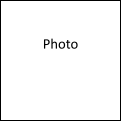 Name	Gender:   	CNIC No  	Father/Guardian Name 	QualificationsAddress 	ID Card Copy:   	Mob No & Email ID:  	Area of Interest:  	Research Work / Publication, if any:  	Sign:  	Date 	HoD:	 Dept:	 University:  	 SerialStandardSubjectGradeInstituteYeara.Matric / O Lvlb.F.A / F.Sc / A Lvlc.B.Sd.M.S / M.Phile.Ph.D